Plenary of the Intergovernmental Science-Policy 
Platform on Biodiversity and Ecosystem ServicesSeventh sessionParis, 29 April–4 May 2019Item 7 of the provisional agenda*Financial and budgetary arrangements for the PlatformFinancial and budgetary arrangements for the PlatformNote by the secretariat		IntroductionIn paragraph 1 of decision IPBES-6/4, on financial and budgetary arrangements, the Plenary of the Intergovernmental Science-Policy Platform on Biodiversity and Ecosystem Services (IPBES) invited pledges and contributions to the IPBES trust fund, as well as in-kind contributions. Section I of the present note provides the status of cash contributions and in-kind support received, together with a list of activities catalysed in support of the mandate of IPBES.In paragraph 2 of the same decision, the Plenary requested the Executive Secretary, under the guidance of the Bureau, to report to the Plenary at its seventh session on expenditures for the biennium 2017–2018. Accordingly, that report is presented in section II of the present note.In paragraph 4 of the same decision, the Plenary adopted a provisional budget for 2019 amounting to $6,074,910, while noting that it would require further revision by the Plenary at its seventh session, in the context of the adoption of the second work programme. Accordingly, section III presents a revised budget for 2019 as well as a draft budget for 2020. Additional details of the amounts in the proposed budgets for 2019 and 2020 in relation to the second work programme are provided in an annex to the present note. Section IV of the present note sets out an overview of the overall costs of IPBES and an estimate of the funds still to be raised to implement the proposed 2019 budget.  Estimated funds available at 1 January 2019 amounted to $5.2 million. Taking into account contributions received and pledges made as at 31 December 2018 and assuming a yearly income of $5.5 million, based on expected contributions and pledges, it is concluded that enough funds will be available to cover expenses in 2019 and that $1.7 million would need to be raised to cover the cost of the 2020 provisional budget.In paragraph 2 of decision IPBES-6/4, the Plenary requested the Executive Secretary, under the guidance of the Bureau, to report to the Plenary at its seventh session on activities related to fundraising. Section V of the present note, accordingly, presents such a progress report. 	I.	Status of cash and in-kind contributions to the Platform	A.	Contributions to the trust fundTable 1 shows the status, as at 31 December 2018, of the cash contributions to the trust fund received and pledged since the establishment of IPBES in 2012, from Governments (part 1) and other donors (part 2), and income earned on the trust fund since its establishment. All contributions received as at 31 December 2018 amount to $36.5 million. Outstanding pledges for the period 2018–2022 amount to $6.0 million, making the total contributions received and pledged since 2012 equal to $42.5 million. Cumulative investment and miscellaneous income accrued against the trust fund amount to $0.4 million (table 1). The donation from the private sector in section 2 of table 1 was in line with the invitation of the Plenary for pledges and contributions to the IPBES trust fund from Governments, United Nations bodies, the Global Environment Facility, other intergovernmental organizations, stakeholders and others in a position to do so, including regional economic integration organizations, the private sector and foundations, to support the work of IPBES (decision IPBES-6/4), and was accepted by the Bureau after the required due diligence process as set out in the United Nations Environment Programme (UNEP) private-sector engagement policy, and once clearance had been obtained from UNEP.In 2018, IPBES received $5.0 million for its trust fund. Outstanding pledges for 2018, to $0.2 million, bring the potential income for 2018 to $5.1 million. Contributions received and pledges made to date for 2019 amount to $2.0 million. Section 1 of table 2 shows earmarked contributions to the trust fund received in cash for activities which are part of the approved work programme and the approved budget, received and pledged for the period 2018–2021. Earmarked contributions for 2018 totalled $0.8 million, including $0.2 million pledged. Earmarked contributions received and pledged for 2019 and beyond amount to $0.7 million. These contributions are included in the amounts shown in table 1, as indicated by footnote a. They were made in compliance with the financial procedures for IPBES set out in decisions IPBES-2/7 and IPBES-3/2.Section 2 of table 2 shows additional earmarked contributions received in cash in support of activities relevant to the work programme but not included in the approved budget. Such contributions amounted to $0.4 million for 2018, including the contribution of $0.3 million from Colombia as host of the sixth session of the Plenary.	B.	In-kind contributionsTable 3 shows in-kind contributions received in 2018, together with their corresponding values in United States dollars, as provided or estimated, when possible, according to the equivalent costs in the work programme, if available. These in-kind contributions, amounting to $3.4 million, consist of support provided directly by the donor, and hence not received by the trust fund, for approved and costed activities of the work programme (section 1) and activities organized in support of the work programme, such as technical support, meeting facilities and local support (section 2).In addition to the amounts shown in table 3, an in-kind contribution estimated at between $4.7 million and $9.4 million was made to the work of IPBES in 2018 by experts around the world (including experts participating in assessments, expert groups and task forces and members of the Bureau and the Multidisciplinary Expert Panel) working between 10 and 20 per cent of their time on a pro bono basis. The total contribution represented by such pro bono service since 2014 is estimated at between $24.0 million and $47.0 million, an amount equivalent to the total cash contributions to the trust fund between 2012 and 2018. Furthermore, many organizations, listed in document IPBES/7/INF/9, provided in-kind support for the IPBES work on knowledge and data by supporting the use of indicators in IPBES assessments.During 2018, IPBES also benefited from the contributions of eight volunteer interns who worked full time for periods of between three and six months each to support ongoing assessments, policy support tools, communications and stakeholder engagement. In 2018, IPBES continued to catalyse activities in support of its aims and objectives, in particular regarding the generation of new knowledge and capacity-building. Table 4 presents examples of international projects or workshops known to the secretariat, amounting to $19.2 million for 2018. A more complete list, with an additional list of smaller projects amounting to an extra $1 million, will be posted on the IPBES website, bringing the total for projects known to the secretariat to $20.2 million.Lastly, many events were organized in 2018 by Governments and stakeholders to inform a wide range of constituencies about various aspects of the work of IPBES at the national, regional and international levels. These events contributed greatly to increased awareness of, and engagement in, the work of IPBES. IPBES is working to list those activities on its website and to recognize and promote them across its social media channels.Table 1
Status of cash contributions received and pledges made since the establishment of IPBES in April 2012 (1 May 2012–31 December 2018)(United States dollars) Table 2 
Earmarked contributions received in cash in 2018 and pledges made for the period 2018–2021(United States dollars)Table 3
In-kind contributions received for 2018, as at 31 December 2018 (United States dollars)Abbreviation: UNESCO, United Nations Educational, Scientific and Cultural Organization.  Table 4 
Examples of activities catalysed by IPBES in 2018(Millions of United States dollars)Abbreviations: APN, Asia-Pacific Network for Global Change Research; BES-Net, Biodiversity and Ecosystem Services Network; UNDP, United Nations Development Programme.	II.	Expenditures for 2017 and 2018	A.	Final expenditures for 2017Table 5 shows the final expenditures for 2017, as at 31 December 2017, against the 2017 budget of $8,732,772 approved by the Plenary at its fifth session (decision IPBES-5/6). Table 5 
Final expenditures for 2017 (United States dollars) * Amounts related to communication amounting to $68,000 for regional assessments (deliverable 2 (b)) and $17,000 for the land degradation and restoration assessment (deliverable 3 (b) (i)) were shifted to the general communication budget (deliverable 4 (d)).Final expenditures in 2017 amounted to $6.1 million, which represents savings of $2.6 million compared to the budget approved by the Plenary. This was mainly achieved through savings on:The meetings of the IPBES bodies ($0.7 million), resulting mainly from savings on the cost of interpretation for regional consultations and the cost of translation, thanks to the shorter length of documents, as well as from the support received from the United Kingdom of Great Britain and Northern Ireland for the travel of the IPBES Chair and savings in travel costs thanks to advance planning.The work programme ($0.9 million), resulting primarily from: savings on conference venues thanks to in-kind support from countries and organizations and lower-than-expected spending on travel and daily subsistence allowance (DSA) for meetings organized in 2017, owing to the participation of fewer-than-expected experts eligible for funding (fewer than 75 per cent of participants were supported, and some meetings convened less participants than anticipated) and the fact that some meetings were shorter than their planned duration of five days. Secretariat personnel and operating costs ($0.8 million), attributable to the inclusion of a buffer for benefits that was not fully spent.	B.	Estimated expenditures for 2018Table 6 shows the estimated expenditures for 2018, as at 31 December 2018, against the 2018 budget of $8,554,853 approved by the Plenary at its sixth session. These estimated expenditures for 2018 include expenditures made in 2018 and pending commitments related to 2018 activities. Expenditures in 2018 amounted to an estimated $6.9 million, which represents savings of $1.7 million compared to the budget approved by the Plenary. This was mainly achieved through savings relating to:The meetings of the IPBES bodies ($0.3 million), resulting mainly from savings relating to the cost of travel of participants to IPBES meetings due to advance booking of tickets; security costs; and the travel of the IPBES Chair, thanks to in-kind support from the United Kingdom.The work programme ($0.5 million), resulting primarily from savings relating to conference venues, thanks to in-kind support from countries and organizations; lower than expected spending on travel and DSA for meetings owing to the participation of fewer-than-expected experts eligible for funding (fewer than 75 per cent of participants were supported and some meetings convened less participants than anticipated); and the moving of a meeting from 2018 to 2019.Secretariat personnel and operating costs ($0.8 million), attributable to the inclusion of a buffer for benefits that was not fully spent.Table 6 
Estimated expenditures for 2018 (United States dollars)	III.	Proposed budgets for 2019 and 2020 A.	Revised budget for 2019In decision IPBES-6/4, the Plenary adopted a provisional budget for 2019 amounting to $6,074,910, as set out in table 8 of the annex to that decision, noting that it would require further revision by the Plenary at its seventh session in the context of the adoption of the second work programme, namely the work programme up to 2030. The provisional budget for 2019 has been revised and the work programme is subdivided into two parts: part A, corresponding to activities of the first work programme until the seventh session of the Plenary and of the three ongoing assessments initiated during the first work programme, and part B, corresponding to proposed activities for the work programme up to 2030. Table 7 shows the revised budget for 2019 alongside the 2019 provisional budget approved by the Plenary at its sixth session. 	1.	Implementation of the work programme	(a)	Part A: First work programmeThe budget for part A has been increased by $0.2 million, bringing the total for part A to $1.8 million, to adjust ongoing activities from the first work programme by: Adding indigenous and local knowledge dialogues for each one of the three ongoing assessments.Adding staff costs to extend the technical support unit for the global assessment until the end of 2019 in order to finalize the production of the global assessment report and coordinate uptake events.Shifting the budget for a meeting of the task force on knowledge and data from 2018 to early 2019.	(b)	Part B: Work programme up to 2030The 2019 revised budget includes deliverables for the work programme up to 2030, for which there was no provision in the provisional budget approved by the Plenary at its sixth session. This is reflected in part B of item 2 in table 7. The costs of the individual deliverables of the work programme are summarized in table 8, with further details provided in the annex to the present note and in document IPBES/7/6, which presents the deliverables and overall proposed timeline for the work programme up to 2030.The total budget for part B, amounting to $2.2 million, is the sum of the amounts budgeted for 2019 for the individual deliverables set out in table 8, as follows: Objective 1 on assessing knowledge: Deliverable 1 (a): Scoping for a thematic assessment of interlinkages between biodiversity, water, food and health. Amount budgeted: $215,000 (table 8; annex, table A-1).Deliverable 1 (b): Technical paper on interlinkages between biodiversity and climate change. Amount budgeted: $35,000 (table 8; annex, table A-3), to be implemented and funded in conjunction with the Intergovernmental Panel on Climate Change (IPCC).Deliverable 1 (c): There would be no cost associated with the assessment of the determinants of transformative change, which would be scoped in 2020. Deliverable 1 (d): Scoping for a fast-track methodological assessment of the impacts and dependences of business on biodiversity and nature’s contributions to people. Amount budgeted: $116,000 (table 8; annex, table A-1).Objective 2 on building capacity:Deliverables 2 (a) (Enhanced learning and engagement), 2 (b) (Facilitated access) and 2 (c) (Strengthened national and regional capacities): Amount budgeted: $455,000 (table 8; annex, table A-7).Objective 3 on strengthening the knowledge foundations:Deliverable 3 (a): Advanced work on knowledge and data. Amount budgeted: $210,000 (table 8; annex, table A-8).Deliverable 3 (b): Enhanced recognition of and work with indigenous and local knowledge systems. Funding for the indigenous and local knowledge dialogues is included in the deliverables under objective 1. Amount budgeted: $185,000 (table 8; annex, table A-9).Objective 4 on supporting policy:Deliverable 4 (a): Advanced work on policy tools and methodologies. Amount budgeted: $244,000 (table 8; annex, table A-10).Deliverable 4 (b): Advanced work on scenarios and models of biodiversity and ecosystem services. Amount budgeted: $260,000 (table 8; annex, table A-11).Deliverable 4 (c): Advanced work on multiple values. Although work would be done on this deliverable in 2019, there would be no associated cost, as advice on values would be provided to IPBES expert groups at no extra cost by the expert group performing the assessment of values.Objective 5 on communicating and engaging:Deliverable 5 (a): Strengthened communication. Amount budgeted: $250,000 (see table 8 and annex, table A-13).Deliverable 5 (b): Strengthened engagement with Governments and stakeholders. This includes an annual consultation of IPBES national focal points. Amount budgeted: $275,000 (see table 8 and table A-14).Objective 6 on reviewing effectiveness:Deliverable 6: Reviewed effectiveness. There would be no cost associated with this deliverable in 2019. 	2.	SecretariatThe budget for the secretariat no longer includes, as per standard costs used in UNEP budgeting processes, a buffer for staff costs, because this leads to overbudgeting, as reported in previous years. The Bureau is proposing to add three posts to the existing staffing of the secretariat, to reclassify one existing position, and to expand one existing position from half-time to full time, as follows:Addition of a professional position at the P-3 level corresponding to the current head of development, to start in 2020 when in-kind support for this post, which was for two years, stops, to further implement the fund-raising strategy. This position is considered a priority in order to realize the benefits of the efforts currently being invested in building a network of donors. The annual cost would be $144,500, starting in 2020. Addition of an administrative position at the G-5 level, to focus on both procurement and travel. Regarding procurement, the procurement roles in the Umoja system involve several subprocesses that are currently distributed amongst the existing administrative support staff, over and above their regular workload. This staff member would therefore be fully responsible for the procurement role, thus alleviating the pressure on current staff, reducing the delays currently experienced in the procurement process and ensuring timely payment to vendors. This person would also be responsible for travel and would complement the current G-5 staff member assigned to this task, who faces a heavy work load due to the many meetings organized by IPBES. The annual cost would be $103,000.Addition of a position of head of operations at the P-5 level, as suggested in the internal review, to oversee the administrative tasks of the secretariat, including human resources, procurement and budget implementation, to allow the Executive Secretary to engage more with member States, multilateral agreements and other partners and donors. The annual cost would be $208,600.Reclassification of the position of head of the secretariat from the D-1 to the D-2 level, to acknowledge the level of responsibility, commitment and skills required and to bring the position to a level equal to comparable initiatives. The additional annual cost would be $21,300.   The expansion of the half-post for the information systems assistant to a full staff position at G6 level. This post has been critical in providing support to the Associate Knowledge Management Officer. It has allowed the secretariat to advance on its knowledge, data and information management functions. This expansion would be funded through an earmarked contribution from the Government of Germany. The additional annual cost is $51,500.These changes would represent an increase of $528,900 in staff costs. Only 25 per cent of the cost of two of the new positions and of the reclassified post is budgeted for 2019, based on the assumption that these positions would not be filled before the fourth quarter of 2019. The P-3 position and the full-time status of the G-6 position would start only in 2020.The total revised provisional budget for 2019 is $8.4 million, with $1.8 million for meetings of the IPBES bodies, $4.1 million for the work programme and $1.9 million for the secretariat.Table 7 
Revised budget for 2019 (United States dollars)Table 8Total cost of individual deliverables proposed for the work programme up to 2030(United States dollars)	B.	Provisional budget for 2020 The 2020 provisional budget figures for budget item 2, implementation of the work programme, were established based on the same assumptions as for 2019. Part A of the work programme includes the estimated costs of the assessments of invasive alien species, sustainable use of wild species and values, in line with their approved budgets (IPBES/6/8), with proposed additional funds for: One indigenous and local knowledge dialogue for each of the three ongoing assessments;One meeting of the authors of the summary for policymakers for the assessments of the sustainable use of wild species and values, during the third year of those assessments.Part B of the work programme includes costs for the following deliverables:Objective 1 on assessing knowledge: Deliverable 1 (a): First year of the thematic assessment of interlinkages between biodiversity, water, food and health. Amount budgeted: $588,250 (annex, table A-2). Deliverable 1 (b): Technical paper on interlinkages between biodiversity and climate change. Amount budgeted: $116,000 (table 8; annex, table A-3), to be implemented and funded in conjunction with the Intergovernmental Panel on Climate Change (IPCC).Deliverable 1 (c): Scoping for a thematic assessment of the determinants of transformative change. Amount budgeted: $137,000 (annex, table A-1).Deliverable 1 (d): There is no cost associated with the fast-track methodological assessment of the impacts and dependences of business on biodiversity and nature’s contributions to people, which would only be initiated in 2021 as there would already be four assessments being produced in parallel in 2020. Objective 2 on building capacity:Deliverables 2 (a) (Enhanced learning and engagement), 2 (b) (Facilitated access) and 2 (c) (Strengthened national and regional capacities). Amount budgeted: $455,000 (annex, table A-7).Objective 3 on strengthening the knowledge foundations:Deliverable 3 (a): Advanced work on knowledge and data. Amount budgeted: $210,000 (annex, table A-8).Deliverable 3 (b): Enhanced recognition of and work with indigenous and local knowledge systems. Funding for the indigenous and local knowledge dialogues is included in the deliverables under objective 1. Amount budgeted: $185,000 (annex, table A-9).Objective 4 on supporting policy:Deliverable 4 (a): Advanced work on policy tools and methodologies. Amount budgeted: $244,000 (annex, table A-10).Deliverable 4 (b): Advanced work on scenarios and models of biodiversity and ecosystem services. Amount budgeted: $260,000 (annex, table A-11).Deliverable 4 (c): Advanced work on multiple values. Although work would be done on this deliverable in 2020, there would be no cost associated, as advice on values would be provided to IPBES expert groups at no extra cost by the expert group performing the assessment on values. Objective 5 on communicating and engaging:Deliverable 5 (a): Strengthened communication. Amount budgeted: $250,000 (annex, table A-13).Deliverable 5 (b): Strengthened engagement of Governments and stakeholders. This includes an annual consultation of IPBES national focal points. Amount budgeted: $275,000 (annex, table A-14).Objective 6 on reviewing effectiveness:Deliverable 6: Reviewed effectiveness. There would be no cost associated with this deliverable in 2020. In addition to implementation of the work programme, the provisional budget for 2020 includes the cost of the eighth session of the Plenary, tentatively scheduled for August 2020, and staff costs which take into account adjustments proposed for 2019. The total provisional budget for 2020 is $9.5 million. Table 9 
Provisional budget for 2020(United States dollars)	C.	Indicative budgets beyond 2020Indicative budgets have been produced for the period 2021–2029 and are presented in summary form in table 10. These indicative budgets are based on the following assumptions:The Plenary, for the purpose of this budgeting exercise, has an annual cycle. The Plenary may decide to increase the time between its sessions in future, depending on its agenda.Staff costs take into account the proposed added positions and reclassifications set out in the present note. The budget for the work programme includes amounts for:The three ongoing assessments as per their Plenary-approved budgets.Deliverables 2 to 5 throughout the entire duration of the work programme, as per the annual costs indicated in the annex.Deliverables 1 (a), 1 (c) and 1 (d), according to the timeline set out in document IPBES/7/6 and the costs of the individual deliverables shown in the annex. Three dialogue meetings on indigenous and local knowledge have been included for deliverables 1 (a) (biodiversity, water, food and health) and 1 (c) (determinants of transformative change), and one dialogue meeting for deliverable 1 (d) (business and biodiversity), which is a fast-track assessment. With the exception of the fast-track assessment (deliverable 1(d)), two meetings have been allowed for the development of the summary for policymakers, to allow for an additional review of the summary by Governments and the subsequent revision of the summary based on their comments.Two generic three-year assessments which might arise from a second call for requests, inputs and suggestions, with one scoped in 2022 and produced in 2025 and the other scoped in 2023 and produced in 2026.One four-year global/regional assessment scoped in 2024 and produced for 2028 or early 2029, in time to inform the consultations on the post-2030 sustainable development agenda. The budget for this assessment includes three dialogue meetings on indigenous and local knowledge and two meetings for the development of the summary for policymakers.Technical papers produced in one year: one in 2020 for deliverable 1 (b) (biodiversity and climate change), one in 2024 for deliverable 1 (a) (biodiversity, water, food and health), one in 2025 for deliverable 1 (c) (determinants of transformative change) and one in 2029 for the global/regional assessment.The budget for the work programme does not include amounts for two possible additional assessments that might arise from a third call for requests, inputs and suggestions.Table 10
Indicative budgets for the work programme up to 2030(United States dollars)	IV.	Overview of the cost of the Platform and estimate of funds to be raised	A.	Overview of the cost of the PlatformThe indicative budgets shown in table 10 range from $6.8 million (2029) to $9.5 million (2020), averaging $8.3 million for the period 2019–2029 and $8.7 million for the medium-term period 2019–2023. This is comparable to the Plenary-approved budgets for the first work programme, which ranged from $7.2 million (2014) to $9.5 million (2015) and averaged $8.5 million over the period 2014–2018. The savings realized during the first work programme were significant, averaging $2 million per year over the period 2015–2018, for an average actual cost of $6.7 million per year for the first work programme over that period. Part of the savings (about $0.7 million per year) was due to a buffer for staff costs, which the secretariat no longer includes as of 2019. This implies that as of 2019, average yearly savings can be expected to be $1.3 million.	B.	Estimate of funds to be raisedThe estimated cash balance as at 1 January 2019 was $5.2 million, in accordance with the UNEP statement regarding cash available in the trust fund as at 31 December 2018. This balance is used in table 11 to estimate the cumulative balance of available funds for 2019 and 2020. Table 11
Total cash requirements for the Platform and estimated cumulative balance of available funds for the period 2019–2020 (Millions of United States dollars)Table 11 assumes a realistic average yearly income of $5.5 million. This takes into consideration the pledges made as at 31 December 2018 for 2019 and 2020, potential contributions from regular contributors based on experience of contributions and the pledge from the European Union, amounting to $1.2 million per year starting in 2019. With these assumptions, the trust fund would be able to cover the estimated costs for 2019, leaving $2.3 million unspent at the end of 2019. An additional $1.7 million would need to be raised in 2020, beyond the $5.5 million.In the medium term (2019–2023), given an average annual budget of $8.7 million (see para. 33) and assuming annual average savings of $1.3 million (see para. 34), actual expenses would average $7.4 million per year. Assuming an annual income of $5.5 million from Governments, including the European Union, that would leave a deficit of $1.9 million per year. It would be possible to fund the work programme and address this deficit by starting to hold Plenary sessions every 18 months following the eighth session of the Plenary (2020) and raising about $1 million more per year from Governments and other sources, including stakeholders, the private sector and foundations. 	V.	Progress in implementing the fundraising strategyThis section describes the actions taken by the secretariat and others in response to decision IPBES-6/4, in which the Plenary invited pledges and contributions to the IPBES trust fund, as well as in-kind contributions from Governments, United Nations bodies, the Global Environmental Facility, other intergovernmental organizations, stakeholders and others in a position to do so, including regional economic integration organizations, the private sector and foundations, to support the work of IPBES, and in line with the fundraising strategy approved in decision IPBES-5/6. The head of development, remunerated by the Government of France for a period of two years as an in-kind contribution, arrived at the secretariat in February 2018. The secretariat presented an implementation plan for the fund-raising strategy to the Bureau at its 11th meeting (June 2018), which the Bureau welcomed. The Bureau agreed, in line with the mandates received from the Plenary, that the secretariat would continue to seek contributions to the trust fund from additional Governments while placing an emphasis on identifying potential 
non-governmental donors, including foundations and private-sector donors. It was also agreed that additional in-kind contributions should be sought.Following the sixth session of the Plenary, the secretariat undertook a series of prospective actions, as follows:A personalized letter was sent to IPBES members, resulting in first contributions from Austria, Bulgaria, Estonia and Luxembourg and requests by several countries to become new members. In 2018, the trust fund received contributions of $5.1 million, the highest level to date (apart from 2014, when an exceptional contribution was received from Norway) and $1 million more than the previous best annual contribution ($4.1 million, in 2017). The total does not take into account the contribution from the European Union, which will begin in 2019. Phone consultations were held with numerous IPBES focal points. Following those consultations, the Bureau agreed that IPBES could convene a meeting of ambassadors to Germany, or their representatives, from IPBES member countries. The Government of Germany agreed to host the first such meeting in Berlin in June 2019. The purpose of this meeting will be to increase knowledge about IPBES and seek support in securing contributions from IPBES members that have not yet contributed.In response to a request from the Bureau at its 11th meeting, the secretariat produced a “Case for support” targeting the private sector, which the Bureau considered at its 12th meeting (October 2018).The IPBES Executive Secretary gave the keynote address at an event called “Act4nature” (10 July 2018, Paris), where 65 major companies launched a biodiversity charter that included specific commitments to furthering biodiversity. Many of these companies have a global reach and activities in all regions of the world, and together they represent 3.2 million employees and $1,850 billion in revenues.Following that event, messages were sent to most signatories of the charter, which resulted in over 20 bilateral meetings with corporate social responsibility directors in the following sectors: cosmetics and luxury, agribusiness, recycling, mining and extractives, finance, tire manufacturing, airport management, energy, construction, electricity transmission, pharmaceuticals and tourism. There were also meetings with several business associations. The secretariat received written pledges from two major companies as a result of those bilateral meetings and is expecting responses from several other prospective donors, including a foundation. These actual and potential pledges amount to several hundreds of thousands of dollars and augur well for the capacity of IPBES to raise funds from foundations and companies in the private sector. In October 2018, the Executive Secretary made a presentation at the meeting of the European Network of Heads of Nature Conservation Agencies, which includes some IPBES donors. Following that presentation, the head of development approached 11 national biodiversity agencies. In November 2018, at the Global Business and Biodiversity Forum during the fourteenth meeting of the Conference of the Parties to the Convention on Biological Diversity, the Executive Secretary spoke on the state of biodiversity and its relevance to business, and why mainstreaming was important. At the meeting, the head of development worked to expand the IPBES networks in both the public and private sectors. The secretariat is exploring several resulting leads for potential donations.Activities still to be undertaken by the secretariat in 2019 include the following:The secretariat will, in the coming months, continue to expand and strengthen its network of prospects, as an average of 13 to 18 months elapse between a first contact with a potential major donor and the receipt of a pledge. Prospective activities will especially focus on approaching philanthropic and corporate foundations.The Executive Secretary has agreed to speak in April 2019 at the Liaison Delegate Meeting of the World Business Council for Sustainable Development, which has over 200 member companies. The secretariat has begun mapping target foundations, companies, public-sector organizations, multilateral institutions, international financial institutions, business associations and environment funds, with the help of an intern who joined the secretariat in January 2019. The secretariat will follow up on the pledges received and on prospective pledges, under the guidance of the Bureau, and will inform the Plenary about the outcome of these efforts at its seventh session.AnnexDetailed cost of individual deliverables of the work programme up to 2030The budgets proposed in this annex assume that 75 percent of participants at any meeting are from developing countries and thus supported by IPBES. Costs per meeting vary from $3,000 for a 
three-day meeting to $3,750 for a longer meeting. The costs indicated for the venues and for technical support units assume that they would be matched by an offer of a similar magnitude.Objective 1: Assessing knowledgeTable A-1: Scoping process for deliverables 1a, 1c and 1d and a global/regional assessmentTable A-2: Deliverable 1 (a): Assessment of biodiversity, water, food and healthTable A-3: Deliverable 1 (b): Technical paper on biodiversity and climate changeTable A-4: Deliverable 1 (c): Thematic assessment of the determinants of transformative changeTable A-5: Deliverable 1 (d): Fast-track methodological assessment of business and biodiversityTable A-6: Global assessment with integrated regional componentObjective 2: Building capacityTable A-7: Deliverables 2 (a) (Enhanced learning and engagement), 2 (b) (Facilitated access) and 2 (c) (Strengthened national and regional capacities)Objective 3: Strengthening the knowledge foundationsTable A-8: Deliverable 3 (a): Advanced work on knowledge and dataTable A-9: Deliverable 3 (b): Enhanced recognition of and work with indigenous and local knowledge systems Objective 4: Supporting policyTable A-10: Deliverable 4 (a): Advanced work on policy tools and methodologiesTable A-11: Deliverable 4 (b): Advanced work on scenarios and modelsTable A-12: Deliverable 4 (c): Advanced work on multiple values * This task force would be established once the assessment of values is finalized, following the ninth session of the Plenary.Objective 5: Communicating and engagingTable A-13: Deliverable 5 (a): Strengthened communicationTable A-14: Deliverable 5 (b): Strengthened engagement of Governments and stakeholdersUNITED 
NATIONS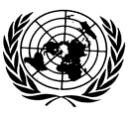 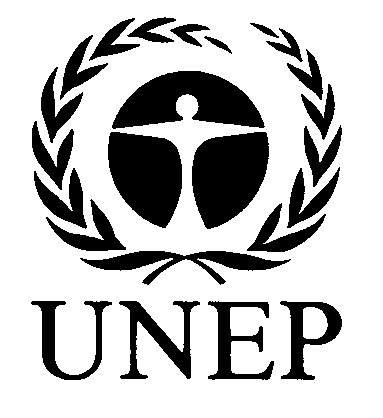 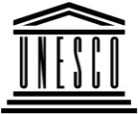 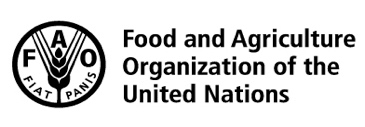 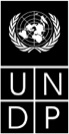 BESIPBES/7/4IPBES/7/4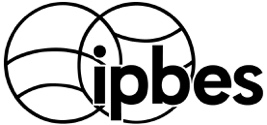 Intergovernmental Science-Policy Platform on Biodiversity and Ecosystem ServicesIntergovernmental Science-Policy Platform on Biodiversity and Ecosystem ServicesIntergovernmental Science-Policy Platform on Biodiversity and Ecosystem ServicesIntergovernmental Science-Policy Platform on Biodiversity and Ecosystem ServicesIntergovernmental Science-Policy Platform on Biodiversity and Ecosystem ServicesDistr.: General 
5 March 2019Original: EnglishDistr.: General 
5 March 2019Original: EnglishContributionsContributionsContributionsContributionsContributionsContributionsContributionsContributionsContributionsPledgesPledgesPledgesPledgesTotal20122013201420152016201720182019Total201820192020–2022Total12345678910111213 = (10+11+12)14 = (9+13)1. Governments1. Governments1. Governments1. Governments1. Governments1. Governments1. Governments1. Governments1. Governments1. Governments1. Governments1. Governments1. Governments1. Governments1. GovernmentsAustralia  97 860 68 706 166 566 166 566Austria 16 854 16 854 16 854Belgium 118 243 78 199 80 982 277 424 277 424Bulgaria 2 415 2 415 2 415Canadaa 38 914 36 496 30 098 30 616 52 619 25 547 214 291 30 793 30 793 245 084Chile 23 136 14 966 13 710 13 000 64 812 64 812China 160 000 60 000 2 005 398 000 200 000 820 005 820 005Denmark 37 037 39 311 76 348 76 348Estonia2,8542 8542,854European Union1 226 9943 680 9824 907 9754 907 975Finland  25 885 275 626 9 434 11 655 322 600 322 600Francea 270 680 247 631 264 291 252 218 330 248 754 2342 119 302 188 085 252 739 370 292 811 1162 930 418Germanya1 736 1021 298 7211 850 1291 582 8401 119 9911 270 9971 461 333 79 62710 399 74010 399 740India 10 000 10 000 20 000 20 000Japan  267 900 330 000 300 000 300 000 203 333 190 4541 591 6871 591 687Latvia 4 299 3 944 3 889 3 726 4 348 20 206 11 416 11 416 31 621Luxembourg 17 483 17 483 17 483Malaysia 100 000 100 000 100 000Monaco 23 697 23 697 23 697Netherlands 678 426 636 9431 315 3691 315 369New Zealand 16 094 17 134 18 727 16 258 17 834 17 04716,287  119 380 119 380Norway 140 4588 118 860 58 357 372 420 651 080 695 48810 036 66210 036 662Republic of Koreaa 20 000 123 899 143 899 143 899South Africa  30 000 30 000 30 000Swedena 228 349 194 368 128 535 116 421 255 445 230 2091 153 3271 153 327Switzerland  76 144 84 793 84 000 84 000 84 000 84 000 496 937 496 937United Kingdom 1 285 6941 046 145 228 956 193 140 650 2143 404 149 250 000 250 0003 654 149United States  500 000 500 000 500 000 477 500 516 306 500 000 495 0003 488 8063 488 806Subtotal 12 236 1024 276 69913 620 9443 131 4283 881 9384 124 7724 950 263 219,81336 441 959 188 0851 774 7954 051 2746 014 15342 456 1122. Other donors2. Other donors2. Other donors2. Other donors2. Other donors2. Other donors2. Other donors2. Other donors2. Other donors2. Other donorsLaboratoires de Biologie Végétale Yves Rocher 11 416 11 416 11 416Subtotal 2 11 416 11 416 11 416Subtotal (1+2)2 236 1024 276 69913 620 9443 131 4283 881 9384 124 7724 961 679 219 81336 453 375 188 0851 774 7954 051 2746 014 15342 467 5283. Investment and miscellaneous incomeb3. Investment and miscellaneous incomeb3. Investment and miscellaneous incomeb3. Investment and miscellaneous incomeb3. Investment and miscellaneous incomeb3. Investment and miscellaneous incomeb 413 880Total (1+2+3)Total (1+2+3)Total (1+2+3)42 881 408a The contribution from the donor includes earmarked components. For details of the earmarked components, please refer to table 2, section 1.a The contribution from the donor includes earmarked components. For details of the earmarked components, please refer to table 2, section 1.a The contribution from the donor includes earmarked components. For details of the earmarked components, please refer to table 2, section 1.a The contribution from the donor includes earmarked components. For details of the earmarked components, please refer to table 2, section 1.a The contribution from the donor includes earmarked components. For details of the earmarked components, please refer to table 2, section 1.a The contribution from the donor includes earmarked components. For details of the earmarked components, please refer to table 2, section 1.a The contribution from the donor includes earmarked components. For details of the earmarked components, please refer to table 2, section 1.a The contribution from the donor includes earmarked components. For details of the earmarked components, please refer to table 2, section 1.a The contribution from the donor includes earmarked components. For details of the earmarked components, please refer to table 2, section 1.a The contribution from the donor includes earmarked components. For details of the earmarked components, please refer to table 2, section 1.a The contribution from the donor includes earmarked components. For details of the earmarked components, please refer to table 2, section 1.a The contribution from the donor includes earmarked components. For details of the earmarked components, please refer to table 2, section 1.a The contribution from the donor includes earmarked components. For details of the earmarked components, please refer to table 2, section 1.a The contribution from the donor includes earmarked components. For details of the earmarked components, please refer to table 2, section 1.a The contribution from the donor includes earmarked components. For details of the earmarked components, please refer to table 2, section 1.b Cumulative investment and miscellaneous income earned on cash pool resources of UNEP. 2018 amount included as a provisional figure.b Cumulative investment and miscellaneous income earned on cash pool resources of UNEP. 2018 amount included as a provisional figure.b Cumulative investment and miscellaneous income earned on cash pool resources of UNEP. 2018 amount included as a provisional figure.b Cumulative investment and miscellaneous income earned on cash pool resources of UNEP. 2018 amount included as a provisional figure.b Cumulative investment and miscellaneous income earned on cash pool resources of UNEP. 2018 amount included as a provisional figure.b Cumulative investment and miscellaneous income earned on cash pool resources of UNEP. 2018 amount included as a provisional figure.b Cumulative investment and miscellaneous income earned on cash pool resources of UNEP. 2018 amount included as a provisional figure.b Cumulative investment and miscellaneous income earned on cash pool resources of UNEP. 2018 amount included as a provisional figure.b Cumulative investment and miscellaneous income earned on cash pool resources of UNEP. 2018 amount included as a provisional figure.b Cumulative investment and miscellaneous income earned on cash pool resources of UNEP. 2018 amount included as a provisional figure.b Cumulative investment and miscellaneous income earned on cash pool resources of UNEP. 2018 amount included as a provisional figure.b Cumulative investment and miscellaneous income earned on cash pool resources of UNEP. 2018 amount included as a provisional figure.b Cumulative investment and miscellaneous income earned on cash pool resources of UNEP. 2018 amount included as a provisional figure.Government/
institutionActivityType of supportContributions received in 2018Pledges made for 2018Contributions received in 2019Pledges made for 2019–2021Total 1. Earmarked contribution received in cash in support of the approved work programme  1. Earmarked contribution received in cash in support of the approved work programme  1. Earmarked contribution received in cash in support of the approved work programme  1. Earmarked contribution received in cash in support of the approved work programme  1. Earmarked contribution received in cash in support of the approved work programme  1. Earmarked contribution received in cash in support of the approved work programme  1. Earmarked contribution received in cash in support of the approved work programme  1. Earmarked contribution received in cash in support of the approved work programme  CanadaGlobal assessment; assessment of invasive alien species; assessment of the sustainable use of wild species; assessment of values  Support to deliverables25 54730 79356 340Germany Sixth session of the PlenarySupport to participants139 860139 860Germany P-3-level consultant for the technical support unit of the global assessment Staff costs106 16679 627185 794Germany Third author meeting for the global assessment Venue and logistics6 2776 277France (Agence Française pour la Biodiversité)Global assessment Support to deliverable105 79876 409182 207France (Agence Française pour la Biodiversité)Support to the assessment of invasive alien species Support to deliverable82 287182 207264 494France (Agence Française pour la Biodiversité)Support to the assessment of the sustainable use of wild species Support to deliverable82 287182 207264 494France (Agence Française pour la Biodiversité)Support to deliverables82 287182 207264 494SwedenMultidisciplinary Expert Panel meetingsSupport to participants84 60384 603Republic of KoreaMeeting of the task force on knowledge and data Support to participants123 899123 899Subtotal 650 927188 08579 627653 8241 572 4632. Earmarked contribution received in cash in support of activities relevant to the work programme but not included in the approved budget2. Earmarked contribution received in cash in support of activities relevant to the work programme but not included in the approved budget2. Earmarked contribution received in cash in support of activities relevant to the work programme but not included in the approved budget2. Earmarked contribution received in cash in support of activities relevant to the work programme but not included in the approved budget2. Earmarked contribution received in cash in support of activities relevant to the work programme but not included in the approved budget2. Earmarked contribution received in cash in support of activities relevant to the work programme but not included in the approved budget2. Earmarked contribution received in cash in support of activities relevant to the work programme but not included in the approved budget2. Earmarked contribution received in cash in support of activities relevant to the work programme but not included in the approved budgetGermany Information system assistantStaff costs30 000 30 000NorwaySummary for policymakers meeting for the global assessment Support to participants, venue and logistics44 95244 952ColombiaSixth session of the Plenary Support to travel of conference services staff and of secretariat324 950324 950Subtotal 399 902399 902Total 1 050 830188 08579 627653 8241 972 366Government/institutionActivityType of supportEstimated value 1. In-kind contributions in support of approved and costed activities of the work programme 1. In-kind contributions in support of approved and costed activities of the work programme 1. In-kind contributions in support of approved and costed activities of the work programme 1. In-kind contributions in support of approved and costed activities of the work programme NorwayTechnical support unit on capacity-building Staff and office costs300 000UNESCOTechnical support unit on indigenous and local knowledge Staff and office costs150 000 UNESCO6th meeting of the task force on capacity-building 3rd meeting of the IPBES capacity-building forumIndigenous peoples’ consultation on the IPBES participatory mechanism7th meeting of the task force on indigenous and local knowledgeMeeting facilities11 000 Future Earth initiativeWorkshop and other activities in support of IPBES fellows Support to participants21 000 Institute for Global Environmental Strategies, JapanIndigenous peoples’ consultation on the IPBES participatory mechanism Support to participants 30 000 Ministry of the Environment, Republic of Korea Technical support unit on knowledge and data Staff and office costs194 000 Council for Scientific and Industrial Research, South Africa Technical support unit for the regional assessment for Africa Staff and office costs28 700 SwedBioTechnical support unit for the regional assessment for AfricaStaff costs83 600Alexander von Humboldt Institute Biological Resources Research, ColombiaTechnical support unit for the regional assessment for the Americas Staff and office costs70 000 Institute for Global Environmental Strategies, JapanTechnical support unit for the regional assessment for Asia and the Pacific Staff and office costs97 000 University of Bern, SwitzerlandTechnical support unit for the regional assessment for Europe and Central Asia Staff and office costs150 000 Institute for Global Environmental Strategies, JapanTechnical support unit for the assessment of invasive alien species Staff and office costs101 000 Foundation for Research on Biodiversity, France and Agence Française pour la Biodiversité, FranceTechnical support unit for the assessment of the sustainable use of wild species Staff and office costs17 000 Ministry of Foreign Affairs, FranceTechnical support to implement the fund-raising strategy of IPBESStaff costs279 800Netherlands Technical support unit on scenarios and models of biodiversity and ecosystem services Staff costs 423 500 NetherlandsMeetings related to work on scenarios and models of biodiversity and ecosystem services Support to participants75 900PBL Netherlands Environmental Assessment AgencyMeetings of the expert team on scenarios and models of biodiversity and ecosystem services Meeting facilities and catering5 700 PBL Netherlands Environmental Assessment AgencyTechnical support unit on scenarios and models of biodiversity and ecosystem servicesOffice facilities27 500Federal Ministry for the Environment, Nature Conservation and Nuclear Safety, Germany /International Climate InitiativeTechnical support unit on valuesStaff costs18 000World Conservation Monitoring CentreTechnical support unit on policy support tools and methodologies Staff and office costs40 000 UNEPSecondment of a P-4 programme officer to the IPBES secretariatStaff costs180 600 Subtotal (1)2 304 300 2. In-kind contributions in support of the approved work programme2. In-kind contributions in support of the approved work programmeHelmholtz Centre for Environmental Research (UfZ), GermanyGlobal assessment of biodiversity and ecosystem services:Dialogue workshop on Arctic indigenous and local knowledge Meeting of experts for chapter 1Third author meetingMeeting of authors of the summary for policymakersSupport to participants 11 500 Norwegian Environment AgencyGlobal assessment of biodiversity and ecosystem services:Meeting of experts for chapter 2 Meeting of authors of the summary for policymakersSupport to participants58 500Norwegian Environment AgencyConsultation of IPBES national focal pointsSupport to participants7 400Norwegian Environment AgencyWorkshop of IPBES fellows at the sixth session of the PlenarySupport to participants9 200Ministry of Foreign Affairs and Ministry of the Environment, FinlandIPBES dialogue workshop on Arctic indigenous and local knowledge Support to participants and logistical costs28 800 University of Helsinki, Finland IPBES dialogue workshop on Arctic indigenous and local knowledge Logistical costs 5 200 University of Minnesota, United StatesMeeting of experts for chapter 2 of the global assessment of biodiversity and ecosystem servicesSupport to participants2 200 World Conservation Monitoring CentreTechnical support (contribution of model outputs) to the global assessment Staff cost128 000 World Conservation Monitoring CentreMeeting of the expert group on policy support tools and methodologiesVenue7 600NetherlandsWorkshop related to work on scenarios and modelsSupport to participants and logistical costs11 500Ministry of the Environment, Republic of KoreaSupport to IPBES experts to participate in author meetingsSupport to participants12 000 Colombia Hosting of the sixth session of the Plenary Venue, support staff, security, communications, travel, stakeholder day839 500Subtotal (2)1 121 400 Total (1+2)3 425 700 Donor government/Donor institutionProject leadActivityEstimated value Generation of new knowledge  European Union (Horizon 2020)European UnionTwo calls for proposal in support of IPBES:-Valuing nature: mainstreaming natural capital in policies-Valuing nature: mainstreaming natural capital in business decision-making3 .02 .0Two calls for proposal to inform major international scientific assessments such as those of IPCC and IPBES: -Climate change impacts on health in Europe-Global climate change impacts from a European perspective5 .07 .0Gordon and Betty Moore Foundation Science Program and the NOMIS FoundationFuture Earth initiativeProgramme for early-stage grants advancing sustainability science (PEGASuS) 0.6 Capacity-building  Federal Ministry for the Environment, Nature Conservation and Nuclear Safety, Germany/ International Climate InitiativeWorld Conservation Monitoring CentreCapacity-building and support to Azerbaijan, Bosnia and Herzegovina, Cambodia, Cameroon, Colombia, Ethiopia, Grenada and Viet Nam to undertake national ecosystem assessments and establish IPBES national science and policy platforms 0.4 Federal Ministry for the Environment, Nature Conservation and Nuclear Safety, Germany/ International Climate Initiative and SwedBioMinistry of the Environment and Natural Resources, Dominican Republic and UNDP/BES-Net Caribbean regional trialogue on pollinators, food security and climate resilience (Dominican Republic) in relation with the IPBES pollination assessment0.1APNAPNIPBES-related projects in Asia-Pacific 0.6 Ministry of the Environment, Japan (Japanese Biodiversity Fund)APN and Institute for Global Environmental StrategiesScience-policy dialogues following the IPBES regional assessment for Asia-Pacific0.5 Total19.2 Budget item2017 approved budget2017 expendituresBalance1. Meetings of the IPBES bodies1.1 Sessions of the Plenary Travel costs for fifth Plenary session participants (travel/DSA) 500 000276 518223 482Conference services (translation, editing and interpretation)830 000514 273315 727Plenary reporting services65 00037 74727 253Security for the Plenary100 00033 85566 145Subtotal 1.1, sessions of the Plenary1 495 000862 392632 6081.2 Bureau and Multidisciplinary Expert Panel sessionsTravel and meeting costs for participants for two Bureau sessions70 90043 79127 109Travel and meeting costs for participants for two Panel sessions170 000160 8689 132Subtotal 1.2, Bureau and Multidisciplinary Expert Panel sessions240 900204 65936 2411.3 Travel costs of the Chair to represent IBPES25 000–25 000Subtotal 1, meetings of the IPBES bodies1 760 9001 067 051693 8492. Implementation of the work programme 2.1 Objective 1: strengthen the capacity and knowledge foundations of the science-policy interface to implement key functions of IPBES798 000592 320205 680Deliverable 1 (a) Capacity-building needs133 75087 29446 456Deliverable 1 (b) Capacity-building activities375 500289 59385 907Deliverable 1 (c) Indigenous and local knowledge225 000192 23632 764Deliverable 1 (d) Knowledge and data63 75023 19740 5532.2 Objective 2: strengthen the science-policy interface on biodiversity and ecosystem services at and across the subregional, regional and global levels2 635 7501 974 573661 177Deliverable 2 (a) Assessment guide–––Deliverable 2 (b) Regional/subregional assessments2 050 0001 661 016388 984Deliverable 2 (c) Global assessment585 750313 557272 1932.3 Objective 3: strengthen the knowledge-policy interface with regard to thematic and methodological issues490 000446 18943 811Deliverable 3 (b) (i) Land degradation and restoration assessment340 000289 80950 191Deliverable 3 (c) Policy support tools for scenarios and models100 000134 494(34 494)Deliverable 3 (d) Policy support tools for values50 00021 88628 1142.4 Objective 4: communicate and evaluate IPBES activities, deliverables and findings235 000207 21227 788Deliverable 4 (a) Catalogue of assessments30 00030 000–Deliverable 4 (c) Catalogue of policy support tools and methodologies30 00031 057(1 057)Deliverable 4 (d) Communication and stakeholder engagement* 175 000146 15528 845Subtotal 2, implementation of the work programme4 158 7503 220 294938 4563. Secretariat3.1 Secretariat personnel1 917 0001 216 866700 1343.2 Operating costs (non-personnel)249 250136 677112 573Subtotal 3, secretariat (personnel + operating)2 166 2501 353 543812 707Subtotal, 1+2+38 085 9005 640 8882 445 012Programme support costs (8%)646 872451 271195 601Total cost to the trust fund8 732 7726 092 1592 640 613Budget item2018 approved budget 2018 estimated expendituresEstimated balance 1. Meetings of the IPBES bodies1.1 Sessions of the Plenary Travel costs of sixth Plenary session participants (travel and DSA) 500 000350 552149 448Conference services (translation, editing and interpretation)1 065 0001 115 604(50 604)Plenary reporting services65 00059 8945 106Security for the Plenary100 00024 03675 964Subtotal 1.1, sessions of the Plenary1 730 0001 550 086179 9141.2 Bureau and Multidisciplinary Expert Panel sessionsTravel and meeting costs for participants for two Bureau sessions70 90050 02920 871Travel and meeting costs for participants for two Panel sessions170 000135 20034 800Subtotal 1.2, Bureau and Multidisciplinary Expert Panel sessions240 900185 22955 6711.3 Travel costs of the Chair to represent IPBES30 000–30 000Subtotal 1, meetings of the IPBES bodies2 000 9001 735 315265 5852. Implementation of the work programme 2.1 Objective 1: strengthen the capacity and knowledge foundations of the science-policy interface to implement key functions of IPBES861 250698 233163 017Deliverable 1 (a) Capacity-building needs133 750123 14310 607Deliverable 1 (b) Capacity-building activities450 000388 02561 975Deliverable 1 (c) Indigenous and local knowledge213 750187 06526 685Deliverable 1 (d) Knowledge and data63 750–63 7502.2 Objective 2: strengthen the science-policy interface on biodiversity and ecosystem services at and across the subregional, regional and global levels1 310 000911 936398 064Deliverable 2 (b) Regional/subregional assessments285 000159 510125 490Deliverable 2 (c) Global assessment1 025 000752 426272 5742.3 Objective 3: strengthen the knowledge-policy interface with regard to thematic and methodological issues921 250963 228(41 978)Deliverable 3 (b) (i) Land degradation and restoration assessment71 25073 268(2 018)Deliverable 3 (b) (iii) Sustainable use of wild species assessment (first year)375 000375 000–Deliverable 3 (c) Scenarios and models100 000112 468(12 468)Deliverable 3 (d) Values assessment (first year)375 000402 492(27 492)2.4 Objective 4: communicate and evaluate IPBES activities, deliverables and findings559 160554 5394 621Deliverable 4 (a) Catalogue of assessments10 00010 991(991)Deliverable 4 (c) Catalogue of policy support tools and methodologies100 00096 5153 485Deliverable 4 (d) Communication and stakeholder engagement311 000311 664(664)Deliverable 4 (e) Review of IPBES138 160135 3692 791Subtotal 2, implementation of the work programme3 651 6603 127 936523 7243. Secretariat3.1 Secretariat personnel2 017 6001 289 611727 9893.2 Operating costs (non-personnel)251 000223 81127 189Subtotal 3, secretariat (personnel + operating)2 268 6001 513 422755 178Subtotal, 1+2+37 921 1606 376 6731 544 487Programme support costs (8%)633 693510 134123 559Total cost to the trust fund8 554 8536 886 8071 668 046Budget item2019 approved budget 2019 approved budget 2019 revised budget 2019 revised budget Change1. Meetings of the IPBES bodies1.1 Sessions of the Plenary Travel costs for seventh Plenary session participants (travel and DSA)  500 000 500 000 500 000 500 000Conference services (translation editing and interpretation) 830 000 830 000 830 000 830 000Plenary reporting services 65 000 65 000 65 000 65 000Security and other costs for the Plenary 100 000 100 000 100 000 100 000Subtotal 1.1, sessions of the Plenary1 495 0001 495 0001 495 0001 495 0001.2 Bureau and Multidisciplinary Expert Panel sessionsTravel and meeting costs for participants for two Bureau sessions 70 900 70 900 70 900 70 900Travel and meeting costs for participants for two Panel sessions 170 000 170 000 170 000 170 000Subtotal 1.2, Bureau and Multidisciplinary Expert Panel sessions 240 900 240 900 240 900 240 9001.3 Travel costs of the Chair to represent IPBES 30 000 30 000 25 000 25 000(5 000)Subtotal 1, meetings of the IPBES bodies1 765 9001 765 9001 760 9001 760 900(5 000)2. Implementation of the work programme Part A: First work programme (wp1)wp1-Objective 1: strengthen the capacity and knowledge foundations of the science-policy interface to implement key functions of IPBES 91 667 91 667 155 417 155 41763 750wp1-Deliverables 1 (a) and 1 (b) Capacity-building  29 167 29 167 29 167 29 167wp1-Deliverable 1 (c) Indigenous and local knowledge  62 500 62 500 62 500 62 500wp1-Deliverable 1 (d) Knowledge and data 63 750 63 75063 750wp1-Objective 2:  strengthen the science-policy interface on biodiversity and ecosystem services at and across the subregional, regional and global levels 113 750 113 750 153 750 153 750 40 000wp1-Deliverable 2 (c) Global assessment  113 750 113 750 153 750 153 750 40 000wp1-Objective 3: strengthen the knowledge-policy interface with regard to thematic and methodological issues1 265 0001 265 0001 415 0001 415 000 150 000wp1-Deliverable 3 (b) (ii) Invasive alien species assessment (first year) 375 000 375 000 425 000 425 000 50 000wp1-Deliverable 3 (b) (iii) Sustainable use of wild species assessment (second year)  395 000 395 000 445 000 445 000 50 000wp1-Deliverable 3 (c) Scenarios and models  100 000 100 000 100 000 100 000wp1-Deliverable 3 (d) Values assessment (second year) 395 000 395 000 445 000 445 000 50 000wp1-Objective 4: communicate and evaluate IPBES activities, deliverables and findings 120 000 120 000 120 000 120 000–wp1-Deliverable 4 (d) Communication and stakeholder engagement 112 500 112 500112 500112 500–wp1-Deliverable 4 (e) Review of IPBES  7 500 7 500 7 500 7 500–Subtotal, part A1 590 4171 590 4171 844 1671 844 167 253 750PART B: Work programme up to 2030 Objective 1: assessing knowledge 366 000 366 000 366 000Deliverable 1 (a) Assessment of interlinkages between biodiversity, water, food and health –– 215 000 215 000 215 000Deliverable 1 (b) Technical paper on biodiversity and climate change – – 35 000 35 000 35 000Deliverable 1 (d) Fast-track assessment of the impacts and dependences of business on biodiversity and nature’s contributions to people–– 116 000 116 000 116 000Objective 2: building capacity 455 000 455 000 455 000Deliverables 2 (a), 2 (b) and 2 (c) on building capacity–– 455 000 455 000 455 000Objective 3: strengthening the knowledge foundations 395 000 395 000 395 000Deliverable 3 (a) Advanced work on knowledge and data – – 210 000 210 000 210 000Deliverable 3 (b) Enhanced recognition of and work with indigenous and local knowledge systems–– 185 000 185 000 185 000Objective 4: supporting policy504 000504 000 504 000Deliverable 4 (a) Advanced work on policy tools and methodologies–– 244 000 244 000 244 000Deliverable 4 (b) Advanced work on scenarios and models  – – 260 000 260 000 260 000Objective 5: communicating and engaging 525 000 525 000 525 000Deliverable 5 (a) Strengthened communication – – 250 000 250 000 250 000Deliverable 5 (b) Strengthened engagement of Governments and stakeholders – – 275 000 275 000 275 000Subtotal, part B2 245 0002 245 0002 245 000Subtotal 2, implementation of the work programme1 590 4171 590 4174 089 1674 089 1672 498 7503. Secretariat3.1 Secretariat personnel2 017 6002 017 6001 638 4251 638 425(379 175)3.2 Operating costs (non-personnel) 251 000 251 000 251 000 251 000Subtotal 3, secretariat (personnel + operating)2 268 6002 268 6001 889 4251 889 425(379 175)Subtotal, 1+2+35 624 9175 624 9177 739 4927 739 4922 114 575Programme support costs (8%) 449 993 449 993 619 159 619 159 169 166Total cost to the trust fund6 074 9106 074 9108 358 6518 358 6512 283 741Deliverables of the work programme up to 2030CostReference to tables in the annex to the present noteDeliverable 1 (a): 	Biodiversity, water, food and healthScoping (one year)Assessment (four years)Total215 0002 360 0002 575 000Table A-1Table A-2Deliverable 1 (b): 	Biodiversity and climate change Technical paper (first year)Technical paper (second year)Total 35 000116 000151 000Table A-3Deliverable 1 (c): 	Determinants of transformative changeScoping (one year)Assessment (three years)Total137 0001 692 7501 829 750Table A-1Table A-4Deliverable 1 (d): 	Business and biodiversityScoping (one year)Assessment (two years)Total116 000810 500926 500Table A-1Table A-5Global assessment with an integrated regional and cross-regional componentScoping (one year)Assessment (four years)Total215 0002 732 5002 947 500Table A-1Table A-6Deliverables 2 (a), 2 (b) and 2 (c): 	Building capacity (yearly budget)455 000Table A-7Deliverable 3 (a): 	Advanced work on knowledge and data (yearly) 210 000Table A-8Deliverable 3 (b): 	Enhanced recognition of and work with indigenous and local knowledge systems (yearly) 185 000Table A-9Deliverable 4 (a): 	Advanced work on policy tools and methodologies (yearly) 244 000Table A-10Deliverable 4 (b): 	Advanced work on scenarios and models (yearly) 260 000Table A-11Deliverable 4 (c): 	Advanced work on multiple values (yearly; starting after completion of the assessment of values)235 000Table A-12Deliverable 5 (a): 	Strengthened communication (yearly) 250 000Table A-13Deliverable 5 (b): 	Strengthened engagement of Governments and stakeholders (yearly) 275 000Table A-14Budget item2020 budget 1. Meetings of the IPBES bodies1.1 Sessions of the PlenaryTravel costs for eighth Plenary session participants (travel and DSA) 500 000Conference services (translation, editing and interpretation)830 000Plenary reporting services65 000Security and other costs for the Plenary100 000Subtotal 1.1, sessions of the Plenary1 495 0001.2 Bureau and Multidisciplinary Expert Panel sessionsTravel and meeting costs for participants for two Bureau sessions70 900Travel and meeting costs for participants for two Panel sessions170 000Subtotal 1.2, Bureau and Multidisciplinary Expert Panel sessions240 9001.3 Travel costs of the Chair to represent IPBES25 000Subtotal 1, meetings of the IPBES bodies1 760 9002. Implementation of the work programme Part A: First work programme (wp1)wp1-Objective 3: Strengthen the knowledge-policy interface with regard to thematic and methodological issues1 995 000wp1-Deliverable 3 (b) (ii) Invasive alien species assessment 445 000wp1-Deliverable 3 (b) (iii) Sustainable use of wild species assessment 775 000wp1-Deliverable 3 (d) Values assessment 775 000Subtotal, part A1 995 000PART B: Work programme up to 2030Objective 1: Assessing knowledge841 250Deliverable 1 (a) Assessment of interlinkages between biodiversity, water, food and health588 250Deliverable 1 (b) Technical paper on biodiversity and climate change116 000Deliverable 1 (c) Assessment of the determinants of transformative change137 000Objective 2: Building capacity455 000Deliverables 2 (a), 2 (b) and 2 (c) on building capacity455 000Objectives 3: Strengthening the knowledge foundations395 000Deliverable 3 (a) Advanced work on knowledge and data210 000Deliverable 3 (b) Enhanced recognition of and work with indigenous and local knowledge systems185 000Objectives 4: Supporting policy504 000Deliverable 4 (a) Advanced work on policy tools and methodologies244 000Deliverable 4 (b) Advanced work on scenarios and models of biodiversity and ecosystem services260 000Objectives 5: Communicating and engaging525 000Deliverable 5 (a) Strengthened communication250 000Deliverable 5 (b) Strengthened engagement of Governments and stakeholders 275 000Subtotal, part B2 720 250Subtotal 2, implementation of the work programme4 715 2503. Secretariat3.1 Secretariat personnel2 084 1003.2 Operating costs (non-personnel)251 000Subtotal 3, secretariat (personnel + operating)2 335 100Subtotals 1+2+38 811 250Programme support costs (8%)704 900Total cost to the trust fund9 516 150Budget item201920202021202220232024202520262027202820291 Subtotal, meetings of the IPBES bodies1 760 9001 760 9001 760 9001 760 9001 760 9001 760 9001 760 9001 760 9001 760 9001 760 9001 760 9002a First work programme1 844 1671 995 000775 0002b Work programme up to 20302 245 0002 720 2503 077 5003 769 0003 659 2504 133 7504 088 7503 632 0002 830 0003 051 7502 226 000Objective 1: Assessing knowledge366 000841 250963 5001 655 0001 545 2502 019 7501 974 7501 518 000 716 000937 750112 000Objective 2: Building capacity455 000455 000455 000455 000455 000455 000455 000455 000 455 000455 000455 000Objective 3: Strengthening the knowledge foundations395 000395 000395 000395 000395 000395 000395 000395 000395 000395 000395 000Objective 4: Supporting policy504 000504 000739 000739 000739 000739 000739 000739 000739 000739 000739 000Objective 5: Communicating and engaging 525 000525 000525 000525 000525 000525 000525 000525 000525 000525 000525 0002 Subtotal, work programme4 089 1674 715 2503 852 5003 769 0003 659 2504 133 7504 088 7503 632 0002 830 0003 051 7502 226 0003 Subtotal, secretariat1 889 4252 335 1002 335 1002 335 1002 335 1002 335 1002 335 1002 335 1002 335 1002 335 1002 335 100Subtotals 1+2 +37 739 4928 811 2507 948 5007 865 0007 755 2508 2297508 1847507 728 0006 926 0007 147 7506 322 000Programme support costs (8%) 619 159704 900635 880629 200620 420658 380 654 780618 240554 080 571 820505 760Total 8 358 6519 516 1508 584 3808 494 2008 375 6708 888 1308 839 5308 346 2407 480 0807 719 5706 827 7602019201920202020Total cash requirementCumulative balance of available fundsTotal cash requirementCumulative balance of available funds Estimated cash balance as at 1 January of current year (including unpaid pledges for 2018)  +5.2  +2.3 Estimated income for current year:  Income pledged for current year Potential additional contributions from regular contributors (not yet pledged)+1.9+3.6+1.4+4.1Estimated costs for current year-8.4-9.5Estimated balance at 31 December of current year based on assumed pledges+2.3 -1.7Scoping for deliverable 1 (a) (biodiversity, water, food and health) and for a global/regional assessmentScoping for deliverable 1 (a) (biodiversity, water, food and health) and for a global/regional assessmentScoping for deliverable 1 (a) (biodiversity, water, food and health) and for a global/regional assessmentScoping for deliverable 1 (a) (biodiversity, water, food and health) and for a global/regional assessmentYearCost AssumptionsEstimated costs(United States dollars)Year 1Scoping e-conference Facilitation25 000Year 1Scoping meetingVenue costs for 3-day meeting 10 000Year 1Scoping meetingTotal number of participants: 80Cost per participant: $3,000 Travel and daily subsistence allowance for 60 supported participants (75%)180 000Total:215 000Scoping for deliverable 1 (c) (determinants of transformative change)Scoping for deliverable 1 (c) (determinants of transformative change)Scoping for deliverable 1 (c) (determinants of transformative change)Scoping for deliverable 1 (c) (determinants of transformative change)Year 1Scoping e-conference Facilitation25 000Scoping meetingVenue costs for 3-day meeting 10 000Total number of participants: 45Cost per participant: $3,000 Travel and daily subsistence allowance for 34 supported participants (75%)102 000Total:137 000Scoping for deliverable 1 (d) (business and biodiversity)Scoping for deliverable 1 (d) (business and biodiversity)Scoping for deliverable 1 (d) (business and biodiversity)Scoping for deliverable 1 (d) (business and biodiversity)Year 1Scoping e-conference Facilitation25 000Scoping meetingVenue costs for 3-day meeting 10 000Total number of participants: 36 Cost per participant: $3,000Travel and daily subsistence allowance for 27 supported participants (75%)81 000Total:116 000Year 1Cost AssumptionsEstimated costs(United States dollars)Year 1Management committee meeting (2 co-chairs, members of the secretariat, including technical support unit, Multidisciplinary Expert Panel and Bureau)Total number of participants: 6Cost per participant: $3,000Travel and daily subsistence allowance for 4 supported participants (75%)12 000Year 1First author meeting (2 co-chairs, 12 coordinating lead authors, 106 lead authors and 6 Multidisciplinary Expert Panel and Bureau members)Venue costs for 5-day meeting 20 000Year 1First author meeting (2 co-chairs, 12 coordinating lead authors, 106 lead authors and 6 Multidisciplinary Expert Panel and Bureau members)Total number of participants: 126Cost per participant: $3,750Travel and daily subsistence allowance for 95 supported participants (75%)356 250Year 1Indigenous and local knowledge dialogue 1Venue costs for 3-day meeting (assuming most of venue costs to be in-kind)4 000Year 1Indigenous and local knowledge dialogue 1Total number of participants: 16Cost per participant: $3,000Travel and daily subsistence allowance for 12 supported participants (75%)36 000Year 1Indigenous and local knowledge dialogue 1Engagement through side events at other meetings10 000Year 1Technical support unitCorresponding to the costs of one full-time-equivalent professional position and one part-time administrative assistant, including travel and overhead (to be matched by an in-kind offer of an equivalent value)150 000Total year 1: 588 250Year 2Second author meeting (2 co-chairs, 12 coordinating lead authors, 106 lead authors, 12 review editors and 6 Multidisciplinary Expert Panel and Bureau members)Venue costs for 5-day meeting (assuming most of venue costs to be in-kind) 20 000Year 2Second author meeting (2 co-chairs, 12 coordinating lead authors, 106 lead authors, 12 review editors and 6 Multidisciplinary Expert Panel and Bureau members)Total number of participants: 138Cost per participant: $3,750Travel and daily subsistence allowance for 103 supported participants (75%)386 250Year 2Indigenous and local knowledge dialogue 2Venue costs for 3-day meeting (assuming most of venue costs to be in-kind) 4 000Year 2Indigenous and local knowledge dialogue 2Total number of participants: 16Cost per participant: $3,000Travel and daily subsistence allowance for 12 supported participants (75%) 36 000Year 2Indigenous and local knowledge dialogue 2Engagement through side events at other meetings 10 000Year 2Technical support unitCorresponding to the costs of one full-time-equivalent professional position and one part-time administrative assistant, including travel and overhead (to be matched by an in-kind offer of an equivalent value)150 000First meeting to develop the summary for policymakers (2 co-chairs, 12 coordinating lead authors, and 4 Multidisciplinary Expert Panel and Bureau members)Venue costs for 3-day meeting5 000First meeting to develop the summary for policymakers (2 co-chairs, 12 coordinating lead authors, and 4 Multidisciplinary Expert Panel and Bureau members)Total number of participants: 18Cost per participant: $3,000Travel and daily subsistence allowance for 13 supported participants (75%)39 000Total year 2:650 250Third author meeting (2 co-chairs, 12 coordinating lead authors, 106 lead authors, 12 review editors and 6 Multidisciplinary Expert Panel and Bureau members)Venue costs for 5-day meeting (assuming most of venue costs to be in-kind) 20 000Third author meeting (2 co-chairs, 12 coordinating lead authors, 106 lead authors, 12 review editors and 6 Multidisciplinary Expert Panel and Bureau members)Total number of participants: 138Cost per participant: $3,750Travel and daily subsistence allowance for 103 supported participants (75%)386 250Indigenous and local knowledge dialogue 3Venue costs for 3-day meeting 4 000Indigenous and local knowledge dialogue 3Total number of participants: 16Cost per participant: $3,000Travel and daily subsistence allowance for 12 supported participants (75%)36 000Indigenous and local knowledge dialogue 3Engagement through side events at other meetings10 000Technical support unitCorresponding to the costs of one full-time-equivalent professional position and one part-time administrative assistant, including travel and overhead (to be matched by an in-kind offer of an equivalent value)150 000Total year 3:606 250Second meeting to develop the summary for policymakers (2 co-chairs, 12 coordinating lead authors, and 4 Multidisciplinary Expert Panel and Bureau members)Venue costs for 3-day meeting5 000Second meeting to develop the summary for policymakers (2 co-chairs, 12 coordinating lead authors, and 4 Multidisciplinary Expert Panel and Bureau members)Total number of participants: 18Cost per participant: $3,000Travel and daily subsistence allowance for 13 supported participants (75%)39 000 Year 4Technical support unit (18 months, including 6 months after launch of the assessment report at Plenary)Corresponding to the costs of one full-time-equivalent professional position and one part-time administrative assistant, including travel and overhead (to be matched by an in-kind offer of an equivalent value); $150,000 for one year and $75,000 for the 6 months post Plenary225 000 Year 4Participation of experts in final Plenary session (2 co-chairs and 8 coordinating lead authors or lead authors)Total number of participants: 10Cost per participant: $3,750Travel and daily subsistence allowance for 7 supported participants (75%)26 250 Year 4Design, layout, dissemination and outreachIncluding the following activities: design and layout of the assessment report, including its technical graphics, production of a promotional outreach video, public relations support, launch events, printing of the summary for policymakers and the assessment report and subsequent distribution220 000Total year 4:515 250Total:2 360 000YearCost AssumptionsEstimated costs(United States dollars)Year 1First author meeting (2 co-chairs, 20 lead authors, 2 Multidisciplinary Expert Panel and Bureau members) Venue costs for 3-day meeting 5 000Year 1First author meeting (2 co-chairs, 20 lead authors, 2 Multidisciplinary Expert Panel and Bureau members) Total number of participants: 24, with 13 from IPBESCost per participant: $3,000Travel and daily subsistence allowance for 10 supported participants (75%)30 000Total year 1:35 000Year 2Second author meeting (2 co-chairs, 20 lead authors, 2 review editors, 2 Multidisciplinary Expert Panel and Bureau members) Venue costs for 3-day meeting 5 000Year 2Second author meeting (2 co-chairs, 20 lead authors, 2 review editors, 2 Multidisciplinary Expert Panel and Bureau members) Total number of participants: 26, with 14 from IPBESCost per participant: $3,000Travel and daily subsistence allowance for 11 supported participants (75%)33 000Year 2Third author meeting (2 co-chairs, 20 lead authors, 2 review editors, 2 Multidisciplinary Expert Panel and Bureau members) Venue costs for 3-day meeting 5 000Year 2Third author meeting (2 co-chairs, 20 lead authors, 2 review editors, 2 Multidisciplinary Expert Panel and Bureau members) Total number of participants: 26, with 14 from IPBESCost per participant: $3,000Travel and daily subsistence allowance for 11 supported participants (75%)33 000Year 2Design, layout, dissemination and outreach40 000Total year 2:116 000Total:151 000Year 1Cost AssumptionsEstimated costs(United States dollars)Year 1Management committee meeting (2 co-chairs, members of the secretariat, including technical support unit, Multidisciplinary Expert Panel and Bureau)Total number of participants: 6Cost per participant: $3,000Travel and daily subsistence allowance for 4 supported participants (75%)12 000Year 1First author meeting (2 co-chairs, 12 coordinating lead authors, 48 lead authors and 4 Multidisciplinary Expert Panel and Bureau members)Venue costs for 5-day meeting18 750Year 1First author meeting (2 co-chairs, 12 coordinating lead authors, 48 lead authors and 4 Multidisciplinary Expert Panel and Bureau members)Total number of participants: 66Cost per participant: $3,750Travel and daily subsistence allowance for 49 supported participants (75%)183 750Year 1Indigenous and local knowledge dialogue 1Venue costs for 3-day meeting 4 000Year 1Indigenous and local knowledge dialogue 1Total number of participants: 16Cost per participant: $3,000Travel and daily subsistence allowance for 12 supported participants (75%)36 000Year 1Indigenous and local knowledge dialogue 1Engagement through side events at other meetings10 000Year 1Technical support unitCorresponding to the costs of one full-time-equivalent professional position and one part-time administrative assistant, including travel and overhead (to be matched by an in-kind offer of an equivalent value)150 000Total year 1:414 500Year 2Second author meeting (2 co-chairs, 12 coordinating lead authors, 48 lead authors, 12 review editors and 4 Multidisciplinary Expert Panel and Bureau members)Venue costs for 5-day meeting 20 000Year 2Second author meeting (2 co-chairs, 12 coordinating lead authors, 48 lead authors, 12 review editors and 4 Multidisciplinary Expert Panel and Bureau members)Total number of participants: 78Cost per participant: $3,750Travel and daily subsistence allowance for 58 supported participants (75%)217 500Year 2Indigenous and local knowledge dialogue 2Venue costs for 3-day meeting 4 000Year 2Indigenous and local knowledge dialogue 2Total number of participants: 16Cost per participant: $3,000Travel and daily subsistence allowance for 12 supported participants (75%)36 000Year 2Indigenous and local knowledge dialogue 2Engagement through side events at other meetings10 000Year 2Technical support unitCorresponding to the costs of one full-time-equivalent professional position and one part-time administrative assistant, including travel and overhead (to be matched by an in-kind offer of an equivalent value)150 000Year 2First meeting to develop the summary for policymakers (2 co-chairs, 12 coordinating lead authors, and 2 Multidisciplinary Expert Panel and Bureau members)Venue costs for 3-day meeting  5 000Year 2First meeting to develop the summary for policymakers (2 co-chairs, 12 coordinating lead authors, and 2 Multidisciplinary Expert Panel and Bureau members)Total number of participants: 16Cost per participant: $3,000Travel and daily subsistence allowance for 12 supported participants (75%)36 000Total year 2:478 500Year 3Third author meeting (2 co-chairs, 12 coordinating lead authors, 48 lead authors, 12 review editors and 4 Multidisciplinary Expert Panel and Bureau members)Venue costs for 5-day meeting (assuming most of venue costs to be in-kind)20 000Year 3Third author meeting (2 co-chairs, 12 coordinating lead authors, 48 lead authors, 12 review editors and 4 Multidisciplinary Expert Panel and Bureau members)Total number of participants: 78Cost per participant: $3,750Travel and daily subsistence allowance for 58 supported participants (75%)217 500Year 3Indigenous and local knowledge dialogue 3 Venue costs for 3-day meeting (assuming most of venue costs to be in-kind) 4 000Year 3Indigenous and local knowledge dialogue 3 Travel and daily subsistence allowance for 12 supported participants (12 x $3,000) 36 000Year 3Indigenous and local knowledge dialogue 3 Engagement through side events at other meetings 10 000Year 3Second meeting to develop the summary for policymakers (2 co-chairs, 12 coordinating lead authors, and 2 Multidisciplinary Expert Panel and Bureau members)Venue costs for 3-day meeting  5 000Year 3Second meeting to develop the summary for policymakers (2 co-chairs, 12 coordinating lead authors, and 2 Multidisciplinary Expert Panel and Bureau members)Total number of participants: 16Cost per participant: $3,000Travel and daily subsistence allowance for 12 supported participants (75%)36 000Year 3Technical support unit (18 months, including 6 months after launch of the assessment report at Plenary)Corresponding to the costs of one full-time-equivalent professional position and one part-time administrative assistant, including travel and overhead (to be matched by an in-kind offer of an equivalent value). $150,000 for one year and $75,000 for the 6 months post Plenary225 000Year 3Participation of experts in final Plenary session (2 co-chairs and 8 coordinating lead authors or lead authors)Total number of participants: 10Cost per participant: $3,750Travel and daily subsistence allowance for 7 supported participants (75%)26 250Year 3Design, layout, dissemination and outreachIncluding the following activities: design and layout of the assessment report including its technical graphics, production of a promotional outreach video, public relations support, launch events, printing of the summary for policymakers and the assessment report and subsequent distribution 220 000Total year 3:799 750Total:1 692 750Year 1Cost itemAssumptionsEstimated costs(United States dollars)Year 1Management committee meeting (2 co-chairs, members of the secretariat, including technical support unit, Multidisciplinary Expert Panel and Bureau)Total number of participants: 6Cost per participant: $3,000Travel and daily subsistence allowance for 4 supported participants (75%)12 000Year 1First author meeting (2 co-chairs, 12 coordinating lead authors, 40 lead authors and 4 Multidisciplinary Expert Panel and Bureau members)Venue costs for a 5-day meeting 15 000Year 1First author meeting (2 co-chairs, 12 coordinating lead authors, 40 lead authors and 4 Multidisciplinary Expert Panel and Bureau members)Total number of participants: 58Cost per participant: $3,750161 250Year 1First author meeting (2 co-chairs, 12 coordinating lead authors, 40 lead authors and 4 Multidisciplinary Expert Panel and Bureau members)Travel and daily subsistence allowance for 43 supported participants (75%)161 250Year 1Indigenous and local knowledge dialogue Venue costs for a 3-day meeting 4 000Year 1Indigenous and local knowledge dialogue Total number of participants: 16 Cost per participant: $3,000Travel and daily subsistence allowance for 12 supported participants (75%) 36 000Year 1Indigenous and local knowledge dialogue Engagement through side events at other meetings10 000Year 1Technical support unit (12 months)Corresponding to the costs of one full-time-equivalent professional position and one part-time administrative assistant, including travel and overhead (to be matched by an in-kind offer of an equivalent value)75 000Total year 1:313 250Year 2Second author meeting (2 co-chairs, 12 coordinating lead authors, 40 lead authors, 10 review editors and 4 Multidisciplinary Expert Panel and Bureau members)Venue costs for 5-day meeting 15 000Year 2Second author meeting (2 co-chairs, 12 coordinating lead authors, 40 lead authors, 10 review editors and 4 Multidisciplinary Expert Panel and Bureau members)Total number of participants: 68Cost per participant: $3,750Travel and daily subsistence allowance for 51 supported participants (75%)191 250Year 2Meeting to develop the summary for policymakers (2 co-chairs, 12 coordinating lead authors, and 2 Multidisciplinary Expert Panel and Bureau members)Venue costs for 3-day meeting 1 000Year 2Meeting to develop the summary for policymakers (2 co-chairs, 12 coordinating lead authors, and 2 Multidisciplinary Expert Panel and Bureau members)Total number of participants: 16Cost per participant: $3,750Travel and daily subsistence allowance for 12 supported participants (75%)45 000Year 2Technical support unit (18 months, including 6 months after launch of the assessment report at Plenary)Corresponding to the costs of one 
full-time-equivalent professional position and one part-time administrative assistant, including travel and overhead (to be matched by an in-kind offer of an equivalent value)112 500Year 2Participation of experts in final Plenary session (2 co-chairs and 6 coordinating lead authors or lead authors)Total number of participants: 8 Cost per participant: $3,750Travel and daily subsistence allowance for 6 supported participants (6 × $3,750)22 500Year 2Design, layout, dissemination and outreachIncluding the following activities: design and layout of the assessment report including its technical graphics, production of a promotional outreach video, public relations support, launch events, printing of the summary for policymakers and the assessment report and subsequent distribution110 000Total year 2:497 250Total:810 500YearCost itemAssumptionsEstimated costs(United States dollars)Year 1Management committee meeting (2 co-chairs, members of the secretariat, including technical support unit, Multidisciplinary Expert Panel and Bureau)Total number of participants: 6Cost per participant: $3,000Travel and daily subsistence allowance for 4 supported participants (75%)12 000First author meeting (2 co-chairs, 12 coordinating lead authors, 106 lead authors and 6 Multidisciplinary Expert Panel and Bureau members)Venue costs for 5-day meeting20 000First author meeting (2 co-chairs, 12 coordinating lead authors, 106 lead authors and 6 Multidisciplinary Expert Panel and Bureau members)Total number of participants: 126Cost per participant: $3,750Travel and daily subsistence allowance for 94 supported participants (75%)352 500Indigenous and local knowledge dialogue 1Venue costs for 3-day meeting 4 000Indigenous and local knowledge dialogue 1Total number of participants: 16Cost per participant: $3,000Travel and daily subsistence allowance for 12 supported participants (75%) 36 000Indigenous and local knowledge dialogue 1Engagement through side events at other meetings 10 000Technical support unitCorresponding to the costs of one full-time-equivalent professional position and one part-time administrative assistant, including travel and overhead (to be matched by an in-kind offer of an equivalent value)150 000Total year 1:584 500Year 2Second author meeting (2 co-chairs, 12 coordinating lead authors, 106 lead authors, 12 review editors and 6 Multidisciplinary Expert Panel and Bureau members)Venue costs for 5-day meeting 20 000Year 2Second author meeting (2 co-chairs, 12 coordinating lead authors, 106 lead authors, 12 review editors and 6 Multidisciplinary Expert Panel and Bureau members)Total number of participants: 138Cost per participant: $3,750Travel and daily subsistence allowance for 103 supported participants (75%)386 250Year 2Indigenous and local knowledge dialogue 2Venue costs for 3-day meeting  4 000Year 2Indigenous and local knowledge dialogue 2Total number of participants: 16Cost per participant: $3,000Travel and daily subsistence allowance for 12 supported participants (75%) 36 000Year 2Indigenous and local knowledge dialogue 2Engagement through side events at other meetings 10 000Year 2Technical support unitCorresponding to the costs of one full-time-equivalent professional position and one part-time administrative assistant, including travel and overhead (to be matched by an in-kind offer of an equivalent value)150 000Total year 2:606 250Year 3First meeting to develop the summary for policymakers (2 co-chairs, 12 coordinating lead authors, and 4 Multidisciplinary Expert Panel and Bureau members)Venue costs for 3-day meeting 5 000Year 3First meeting to develop the summary for policymakers (2 co-chairs, 12 coordinating lead authors, and 4 Multidisciplinary Expert Panel and Bureau members)Total number of participants: 18Cost per participant: $3,000Travel and daily subsistence allowance for 13 supported participants (75%)39 000Year 3Third author meeting (2 co-chairs, 12 coordinating lead authors, 106 lead authors, 12 review editors and 6 Multidisciplinary Expert Panel and Bureau members)Venue costs for 5-day meeting (assuming most of venue costs to be in-kind)20 000Year 3Third author meeting (2 co-chairs, 12 coordinating lead authors, 106 lead authors, 12 review editors and 6 Multidisciplinary Expert Panel and Bureau members)Total number of participants: 138Cost per participant: $3,750Travel and daily subsistence allowance for 104 supported participants (75%)390 000Year 3Technical support unitCorresponding to the costs of one full-time-equivalent professional position and one part-time administrative assistant, including travel and overhead (to be matched by an in-kind offer of an equivalent value)150 000Total year 3:604 000Year 4Regional synthesis meeting (2 co-chairs, 12 coordinating lead authors, 106 lead authors, and 6 Multidisciplinary Expert Panel and Bureau members)Venue costs for 5-day meeting 20 000Year 4Regional synthesis meeting (2 co-chairs, 12 coordinating lead authors, 106 lead authors, and 6 Multidisciplinary Expert Panel and Bureau members)Total number of participants: 126Cost per participant: $3,750Travel and daily subsistence allowance for 94 supported participants (75%)352 500Year 4Indigenous and local knowledge dialogue 3Venue costs for 3-day meeting 4 000Year 4Indigenous and local knowledge dialogue 3Total number of participants: 16Cost per participant: $3,000Travel and daily subsistence allowance for 12 supported participants (75%)36 000Year 4Indigenous and local knowledge dialogue 3Engagement through side events at other meetings10 000Year 4Second meeting to develop the summary for policymakers (2 co-chairs, 12 coordinating lead authors, and 4 Multidisciplinary Expert Panel and Bureau members)Venue costs for 3-day meeting5 000Year 4Second meeting to develop the summary for policymakers (2 co-chairs, 12 coordinating lead authors, and 4 Multidisciplinary Expert Panel and Bureau members)Total number of participants: 18Cost per participant: $3,000Travel and daily subsistence allowance for 13 supported participants (75%)39 000Year 4Participation of experts in final Plenary session (2 co-chairs and 8 coordinating lead authors or lead authors)Total number of participants: 10Cost per participant: $3,750Travel and daily subsistence allowance for 7 supported participants (75%)26 250Year 4Design, layout, dissemination and outreachIncluding the following activities: design and layout of the assessment report including its technical graphics, production of a promotional outreach video, public relations support, launch events, printing of the summary for policymakers and the assessment report and the subsequent distribution220 000Year 4Technical support unit (18 months, including 6 months after launch of the assessment report at Plenary)Corresponding to the costs of one full-time-equivalent professional position and one part-time administrative assistant, including travel and overhead (to be matched by an in-kind offer of an equivalent value). $150,000 for one year and $75,000 for the 6 months post Plenary225 000Total year 4:937 750Total:2 732 500YearCost AssumptionsEstimated costs(United States dollars)YearlyTask force meeting (10 task force members and 4 Multidisciplinary Expert Panel and Bureau members)Venue costs for 3-day meeting 5 000YearlyTask force meeting (10 task force members and 4 Multidisciplinary Expert Panel and Bureau members)Total number of participants: 14Cost per participant: $3,000Travel and daily subsistence allowance for 10 supported participants (75%)30 000YearlyTask force activitiesDeliverable 2: Capacity-building forum50 000YearlyTask force activitiesDeliverable 2: Development of e-learning material20 000YearlyTask force activitiesDeliverable 2 (a): Learning and engagement (including the fellowship programme)170 000YearlyTask force activitiesDeliverable 2 (b): Facilitating access to expertise and information20 000YearlyTask force activitiesDeliverable 2 (c): Strengthening national and regional capacities 10 000YearlyTechnical support unit Corresponding to the costs of one full-time-equivalent professional position and one 
part-time administrative assistant, including travel and overhead (to be matched by an 
in-kind offer of an equivalent value)150 000Total:455 000YearCost AssumptionsEstimated costs(United States dollars)YearlyTask force meeting (10 task force members and 4 Multidisciplinary Expert Panel and Bureau members)Venue costs for 3-day meeting 5 000YearlyTask force meeting (10 task force members and 4 Multidisciplinary Expert Panel and Bureau members)Total number of participants: 14Cost per participant: $3,000Travel and daily subsistence allowance for 10 supported participants (75%)30 000YearlyTask force activitiesIncluding web conferences to consult on knowledge needs emerging from assessments25 000YearlyTechnical support unitCorresponding to the costs of one full-time-equivalent professional position and one part-time administrative assistant, including travel and overhead (to be matched by an in-kind offer of an equivalent value)150 000Total:210 000YearCost AssumptionsEstimated costs(United States dollars)YearlyTask force meeting (10 task force members and 4 Multidisciplinary Expert Panel and Bureau members)Venue costs for 3-day meeting 5 000YearlyTask force meeting (10 task force members and 4 Multidisciplinary Expert Panel and Bureau members)Total number of participants: 14Cost per participant: $3,000Travel and daily subsistence allowance for 10 supported participants (75%)30 000YearlyTask force activitiesThis corresponds to the indigenous and local knowledge dialogues budgeted as part of the deliverables of objective 1YearlyTechnical support unit Corresponding to the costs of one full-time-equivalent professional position and one 
part-time administrative assistant, including travel and overhead (to be matched by an in-kind offer of an equivalent value)150 000Total:185 000YearCostAssumptionsEstimated costs(United States dollars)YearlyTask force meeting (10 task force members and 4 Multidisciplinary Expert Panel and Bureau members)Venue costs for 3-day meeting (assuming most of venue costs to be in-kind)5 000YearlyTask force meeting (10 task force members and 4 Multidisciplinary Expert Panel and Bureau members)Total number of participants: 14Cost per participant: $3,000Travel and daily subsistence allowance for 10 supported participants (75%)30 000YearlyTask force activitiesFurther development of the policy support web portal25 000YearlyTask force activitiesSupport to ongoing assessments 9 000YearlyTask force activitiesSupport to the uptake of policy tools and methodologies25 000YearlyTechnical support unit Corresponding to the costs of one full-time-equivalent professional position and one part-time administrative assistant, including travel and overhead (to be matched by an 
in-kind offer of an equivalent value)150 000Total:244 000YearCost AssumptionsEstimated costs(United States dollars)YearlyTask force meeting (25 task force members and 4 Multidisciplinary Expert Panel and Bureau members), combined with a workshop.Venue costs for 3-day meeting 5 000YearlyTask force meeting (25 task force members and 4 Multidisciplinary Expert Panel and Bureau members), combined with a workshop.Total number of participants: 29Cost per participant: $3,000Travel and daily subsistence allowance for 22 supported participants (75%)66 000YearlyTask force activitiesActivity 1: Support the use of scenarios and models in IPBES (participation of experts on scenarios in assessments, development of an online guidance tool for scenarios and models)15 000YearlyTask force activitiesActivity 2: Catalyse the development of scenarios and models by the broader community 24 000YearlyTechnical support unit Corresponding to the costs of one full-time-equivalent professional position and one part-time administrative assistant, including travel and overhead (to be matched by an 
in-kind offer of an equivalent value)150 000Total:260 000YearCost AssumptionsEstimated costs(United States dollars)Yearly*Task force meeting (10 task force members and 4 Multidisciplinary Expert Panel and Bureau members)Venue costs for 3-day meeting 5 000Yearly*Task force meeting (10 task force members and 4 Multidisciplinary Expert Panel and Bureau members)Total number of participants: 14Cost per participant: $3,000Travel and daily subsistence allowance for 10 supported participants (75%)30 000Yearly*Task force activitiesProvide advice on values to other deliverablesCatalyse the further development of methods addressing values50 000Yearly*Technical support unit Corresponding to the costs of one full-time-equivalent professional position and one part-time administrative assistant, including travel and overhead (to be matched by an in-kind offer of an equivalent value)150 000Total:235 000YearCost AssumptionsEstimated costs(United States dollars)YearlyWeb and social media support Website hosting, maintenance and development; strategic and operational social media support; social media scheduling, monitoring and analytics tools and services; subscriptions and paid article access.  60 000YearlyAudio-visual supportProduction and translated subtitling of outreach videos; “B-roll” material; animations and infographics; recording, editing and design equipment and software.  50 000YearlyMedia supportMedia strategy, outreach and promotional support; media support to selected uptake events; translation of selected material; major event promotional materials and participation; media monitoring and analytics; paid media promotions.   50 000YearlyPrinted communication and outreach materialBrand and visual identity support; design and production of outreach collateral; printing and dissemination of material (including reprints of the summaries for policymakers and reports); translation of selected material; Plenary session communications support. 90 000YearlyTotal:250 000YearCost AssumptionsEstimated costs(United States dollars)YearlyConsultation of IPBES national focal points  Venue costs for 3-day meeting 20 000YearlyConsultation of IPBES national focal points  Total number of participants: 100Cost per participant: $3,000Travel and daily subsistence allowance for 75 supported participants (75%)225 000YearlyEngagement of other stakeholdersStakeholder Day support; regional and subregional event support; travel and daily subsistence allowance for supported participants (5 × $3,000).  30 000Total:275 000